Name of Journal: World Journal of Clinical CasesManuscript NO: 49128Manuscript Type: CASE REPORTBowen’s disease on the palm: A case reportYu SR et al. BD in special partsShi-Rong Yu, Jing-Zhan Zhang, Xiong-Ming Pu, Xiao-Jing KangShi-Rong Yu, Jing-Zhan Zhang, Xiong-Ming Pu, Xiao-Jing Kang, Department of Dermatology, People’s Hospital of Xinjiang Uygur Autonomous Region, Urumqi 830001, Xinjiang Uygur Autonomous Region, ChinaShi-Rong Yu, Graduate School, Xinjiang Medical University, Urumqi 830001, Xinjiang Uygur Autonomous Region, ChinaORCID number: Shi-Rong Yu (0000-0002-0884-9987); Jing-Zhan Zhang (0000-0002-2813-4962); Xiong-Ming Pu (0000-0001-5426-5600); Xiao-Jing Kang (0000-0002-6683-0707).Author contributions: Yu SR and Zhang JZ contributed equally to this work. Yu SR designed the study; Zhang JZ and Pu XM contributed to surgical treatment and follow-up data collection, analyzed the data, and wrote the paper; Kang XJ revised the manuscript; all authors read and approved the final manuscript. Informed consent statement: The patient provided written informed consent.Conflict-of-interest statement: All authors declare no conflicts of interest related to this article.CARE Checklist (2016) statement: The manuscript was prepared and revised according to the CARE Checklist (2016).Open-Access: This article is an open-access article which was selected by an in-house editor and fully peer-reviewed by external reviewers. It is distributed in accordance with the Creative Commons Attribution Non Commercial (CC BY-NC 4.0) license, which permits others to distribute, remix, adapt, build upon this work non-commercially, and license their derivative works on different terms, provided the original work is properly cited and the use is non-commercial. See: http://creativecommons.org/licenses/by-nc/4.0/Manuscript source: Unsolicited manuscriptCorresponding author: Xiao-Jing Kang, MD, PhD, Chairman, Professor, Department of Dermatology, People’s Hospital of Xinjiang Uygur Autonomous Region, No. 91, Tianchi Road, Tianshan District, Urumqi 830001, Xinjiang Uygur Autonomous Region, China. drkangxj666@163.comTelephone: +86-991-8563456Fax: +86-991-8564761Received: May 16, 2019Peer-review started: May 23, 2019First decision: August 1, 2019Revised: August 14, 2019Accepted: August 27, 2019 Article in press:Published online:AbstractBACKGROUNDBowen’s disease (BD) is a persistent, progressive intraepidermal carcinoma. BD usually occurs in areas exposed to sunlight. Involvement of the dorsum of the hand is not rare, but that of the palmar aspect is very unusual. Only a few cases have been reported in the literature.CASE SUMMARYHere, we report the case of a 48-year-old male patient who presented with a history of persistent local erythema lasting for 2 years on the thenar eminence of the left palm. Initially diagnosed as hand eczema, the condition did not improve with intermittent treatment with anti-allergy medications or topical glucocorticoid ointments, among other approaches. Then, the area of erythema gradually enlarged and was accompanied by mild itching. For a definite diagnosis and treatment, the patient came to our hospital. Dermoscopic examination revealed BD, and histopathological examination confirmed the diagnosis. We performed partial resection of the skin lesion followed by photodynamic therapy. No recurrence was observed at the 6-mo follow-up.CONCLUSIONFor all atypical palmar lesions, early dermoscopy and/or skin biopsy are needed to avoid missed diagnosis or misdiagnosis.Key words: Bowen’s disease; Dermoscopy; Pathology; Case report© The Author(s) 2019. Published by Baishideng Publishing Group Inc. All rights reserved.Core tip: The palm is a rare site for Bowen’s disease (BD). Local erythema and scaly skin are the first symptoms, which are easily misdiagnosed. We report a case of BD on the left palm that may have been induced by physical stimulation. Dermoscopy had a specific diagnostic performance, and skin biopsy further confirmed the diagnosis. In this case, there was no local recurrence after surgical resection and photodynamic therapy (PDT). Surgery combined with PDT can be used as an effective strategy for treating BD. Dermoscopy can be used as a routine examination for the diagnosis of chronic erythemato-squamous diseases.Yu SR, Zhang JZ, Pu XM, Kang XJ. Bowen’s disease on the palm: A case report. World J Clin Cases 2019; In pressINTRODUCTIONBowen’s disease (BD), also known as squamous cell carcinoma in situ, is characterized by isolated, slowly enlarged, erythematic, squamous papules or plaques. The borders are often sharply marginalized but may be irregular. Its aetiology and pathogenesis are still unclear but are mainly related to long-term exposure to inorganic arsenic, viral infection, external stimuli, excessive ultraviolet radiation, and genetic factors. BD most commonly occurs on the head and neck, trunk, lower limbs, and mucous membranes. Kossard et al[1] analysed 1001 cases of BD in 1992 and found no cases on the palm. Until now, only a few cases of BD on the palm have been reported. In most of these cases, the patient had risk factors for BD, such as arsenic exposure or human papilloma virus (HPV) infection. Here, we present a case of BD clinically presenting as erythema on the left palm.CASE PRESENTATIONChief complaintsA 48-year-old man of Uygur ethnicity was admitted to the People’s Hospital of Xinjiang Uygur Autonomous Region with a history of persistent local erythema for 2 years on the left palm.History of past illnessThe patient did not have a specific history of past illness.Personal and family historyHis family history was unremarkable.Physical examination upon admissionA dark red erythematic area 2.1 cm × 3.0 cm in size and irregular in shape was observed on the thenar eminence of the left palm, with desquamation on the surface, no ulceration or exudation, and a clear lesion boundary (Figure 1).Laboratory examinationsWe investigated 23 HPV genotypes (6, 11, 16, 18, 31, 33, 35, 39, 42, 43, 44, 45, 51, 52, 53, 56, 58, 59, 66, 68, 73, 81, and 82) by PCR, and no HPV genotypes were detected from the lesion. Fungi and non-tuberculous mycobacteria were also not identified by tissue culture. Tissue specimens were obtained by biopsy.Dermoscopy revealed a clear, scaly, reddish-brown background with glomerular vessels and a scaly surface, which are specific features of BD (Figure 2). Skin biopsy of the erythema on the left palm showed hyperkeratosis and parakeratosis, atypical keratinocytes throughout the epidermis, most mitotic phases, disordered cell arrangement, and dyskeratotic cells; additionally, some keratinocytes were vacuolated. A moderate amount of inflammatory infiltrate was present in the upper dermis, which is consistent with BD (Figure 3).FINAL DIAGNOSISAccording to the pathological examination, the final diagnosis was BD.TREATMENTThe lesion was surgically removed. The safe margin for resection of the lesion is 5 mm and the depth are the full thickness of the skin. After the suture removal, the skin lesion and around 0.5 cm was incubated with a 20% 5-amino-levulinic acid oil-in-water emulsion and photosensitized for 4 h under blocking. Using Omnilux 630 nm as the light source, the delivery dose was 63 J/cm2. Three photodynamic therapies (PDT) were given at intervals of 2 wk to prevent recurrence. No adverse events occurred.OUTCOME AND FOLLOW-UPThe symptoms of pruritus disappeared in the skin lesion of the patient after surgery, and no recurrence was observed at the 6-mo follow-up (Figure 4). We will continue to follow this patient in order to see if there is recurrence in the later period.DISCUSSIONBD usually affects the elderly and mainly occurs in areas exposed to sunlight. However, it can also occur in areas that are not exposed to the sun, such as the genitalia. BD rarely occurs on the palm or sole. There have been few reports on the occurrence of BD on the palm worldwide.In 1969, Achten et al[2] reported the first case of BD on the palm, which was treated with 5-fluoro-uracil ointment. So far, nearly 20 similar cases have been reported worldwide. Some reports have been published for a long time, the full text cannot be obtained, and the diagnosis and treatment methods cannot be clearly defined. Therefore, we reviewed the reports over the last 20 years. There have only been seven reports of BD on the palm[3-9] (Table 1), with most cases occurring in middle-aged and elderly patients. The proportion of males and females was similar. The course of the disease was 2-15 years. The lesion size was mostly greater than 1 cm. The aetiology was mainly related to HPV infection and contact with arsenic. The patient described in this case had no history of arsenic exposure. PCR technology was used to detect HPV, and no evidence of the virus was found. Fungi and non-tuberculous mycobacteria were not identified by tissue culture. The patient is a truck driver, and the lesion was on the thenar eminence of the left palm. Long periods of friction against the steering wheel might be related to the occurrence of BD in this case and may be an important risk factor for BD.In three of the seven reported cases, the patients underwent surgical resection and did not develop recurrence after surgery[6,8,9]. One patient was treated with 5-fluorouracil[5]. One patient underwent combined treatment with cisplatin, 5-fluorouracil, and radiotherapy because of lymph node metastasis[3]. By the 6-mo follow-up, the patient had relapsed and was treated surgically. The most effective treatment for BD is surgical resection; other methods, such as 5-fluorouracil, cryotherapy, and PDT, can also be applied. If there is metastasis, comprehensive treatment is needed. Moreover, good therapeutic results have also been achieved with PDT for BD at some unique sites, such as subungual sites[10]. In this study, surgical treatment combined with postoperative PDT further helped prevent recurrence. This method can be used in patients with a high expected postoperative recurrence rate. BD on the palm is rare and can mimic psoriasis, eczema, lichen planus, or contact dermatitis. Infectious aetiologies, such as fungal infections and skin tuberculosis, also need to be ruled out. For the identification of these diseases, dermoscopic examination is feasible. Studies have shown that the presence of glomerular vessels is a sensitive standard for BD and can guide clinicians to correctly diagnose atypical lesions[4,11], which is consistent with our dermoscopic findings. CONCLUSIONDermoscopy is convenient and fast and can be used as a routine examination method for detecting skin diseases. In cases of long-term, unhealed erythema, even if there are no obvious symptoms, attention should be paid, and early dermoscopy and/or skin biopsy are needed to avoid missed diagnosis or misdiagnosis.REFERENCES1 Kossard S, Rosen R. Cutaneous Bowen's disease. An analysis of 1001 cases according to age, sex, and site. J Am Acad Dermatol 1992; 27: 406-410 [PMID: 1401276 DOI: 10.1016/0190-9622(92)70208-w]2 Achten G, Van Oost A. [Bowen's disease of the palm of the hand. Treatment by 5-fluoro-uracil ointment]. Bull Soc Fr Dermatol Syphiligr 1969; 76: 322-323 [PMID: 5405303]3 Cöl M, Cöl C, Soran A, Sayli BS, Oztürk S. Arsenic-related Bowen's disease, palmar keratosis, and skin cancer. Environ Health Perspect 1999; 107: 687-689 [PMID: 10417369 DOI: 10.1289/ehp.107-1566498]4 Cavicchini S, Tourlaki A, Ghislanzoni M, Alberizzi P, Alessi E. Pigmented Bowen disease of the palm: an atypical case diagnosed by dermoscopy. J Am Acad Dermatol 2010; 62: 356-357 [PMID: 20115962 DOI: 10.1016/j.jaad.2009.01.035]5 Harnalikar M, Dongre A, Khopkar U. Bowen'S disease on palm: a rare presentation. Indian J Dermatol 2011; 56: 353-354 [PMID: 21772615 DOI: 10.4103/0019-5154.82497]6 Murao K, Tetsutani M, Ishigami T, Kubo Y, Arase S. Bowen disease of the palm associated with human papillomavirus 52. Clin Exp Dermatol 2013; 38: 489-491 [PMID: 23659186 DOI: 10.1111/j.1365-2230.2012.04382.x]7 Kitamura S, Iwata H, Imafuku K, Hata H, Natsuga K, Aoyagi S, Shimizu H. Bowen's disease on the palm presents refractory skin erosion without erythematous plaque. J Dermatol 2015; 42: 225-226 [PMID: 25545216 DOI: 10.1111/1346-8138.12745]8 Nakayama C, Hata H, Imafuku K, Toyonaga E, Shimizu H. HPV16-related pigmented Bowen's disease on the palm. J Eur Acad Dermatol Venereol 2016; 30: 138-140 [PMID: 25073963 DOI: 10.1111/jdv.12628]9 Wilmer EM, Lee KC, Higgins W 2nd, Cruz AP. Hyperpigmented palmar plaque: an unexpected diagnosis of Bowen disease. Dermatol Online J 2013; 19: 18573 [PMID: 240011322]10 Photiou L, Sinclair R. Subungual Bowen disease. Complete remission 14 years post-photodynamic therapy (PDT). Australas J Dermatol 2019; 60: 74-75 [PMID: 30109890 DOI: 10.1111/ajd.12901]11 Zalaudek I, Argenziano G, Leinweber B, Citarella L, Hofmann-Wellenhof R, Malvehy J, Puig S, Pizzichetta MA, Thomas L, Soyer HP, Kerl H. Dermoscopy of Bowen's disease. Br J Dermatol 2004; 150: 1112-1116 [PMID: 15214896 DOI: 10.1111/j.1365-2133.2004.05924.x]P-Reviewer: Kimyai-Asadi A, Firooz A, Manolache L, Husein-ElAhmed H, Cuevas-Covarrubias SA, Kaliyadan F S-Editor: Dou Y L-Editor: Wang TQ E-Editor:Specialty type: Medicine, Research and ExperimentalCountry of origin: ChinaPeer-review report classificationGrade A (Excellent): 0Grade B (Very good): 0Grade C (Good): C, C, C, CGrade D (Fair): DGrade E (Poor): E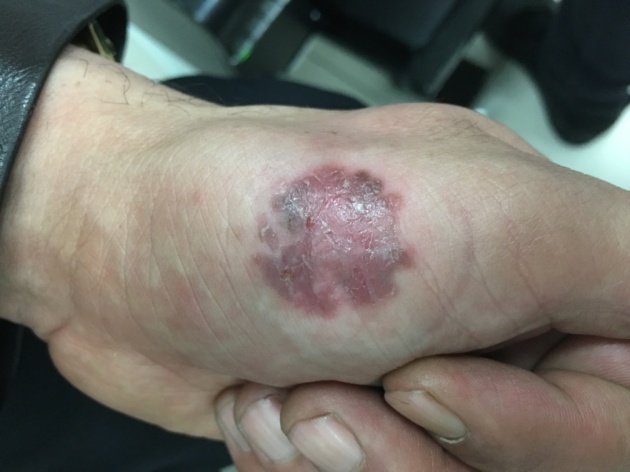 Figure 1 A dark red erythematic area 2.1 cm × 3.0 cm in size and irregular in shape was observed on the thenar eminence of the left palm, with desquamation on the surface and a clear lesion boundary.AB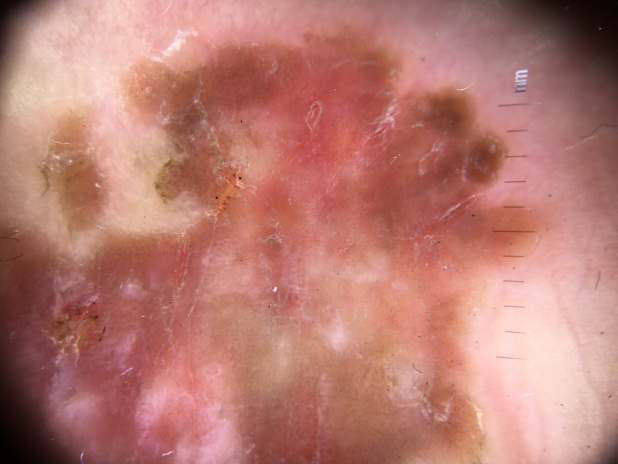 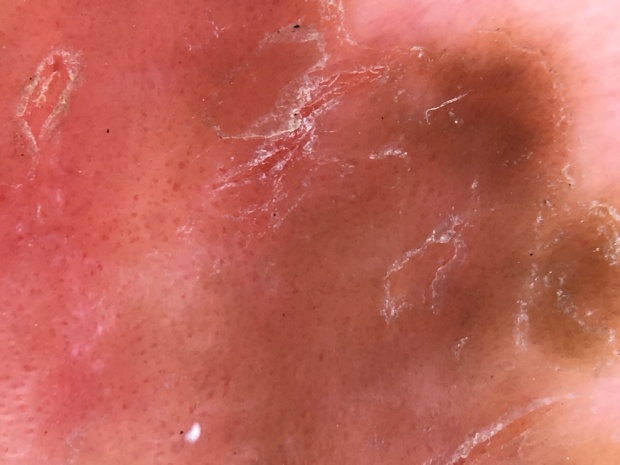 Figure 2 Dermatological features of Bowen's disease. A and B: Dermoscopy revealed a clear, scaly, reddish-brown background with glomerular vessels and a scaly surface.AB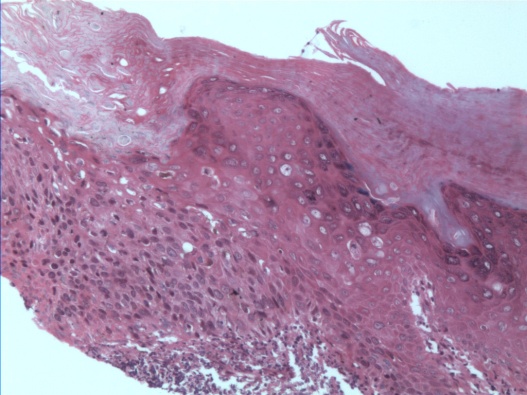 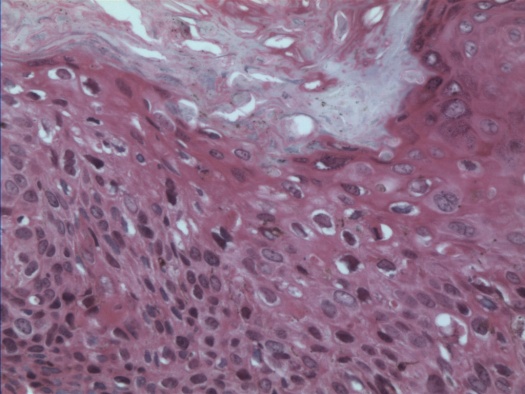 Figure 3 Pathohistological features of Bowen’s disease. A and B: Tissue sections stained with hematoxylin and eosin (A: 100×; B: 200×). Histological characteristics in representative images include hyperkeratosis and parakeratosis, atypical keratinocytes throughout the epidermis, most mitotic phases, disordered cell arrangement, and dyskeratotic cells; additionally, some keratinocytes were vacuolated. A moderate amount of inflammatory infiltrate was present in the upper dermis, which is consistent with Bowen’s disease.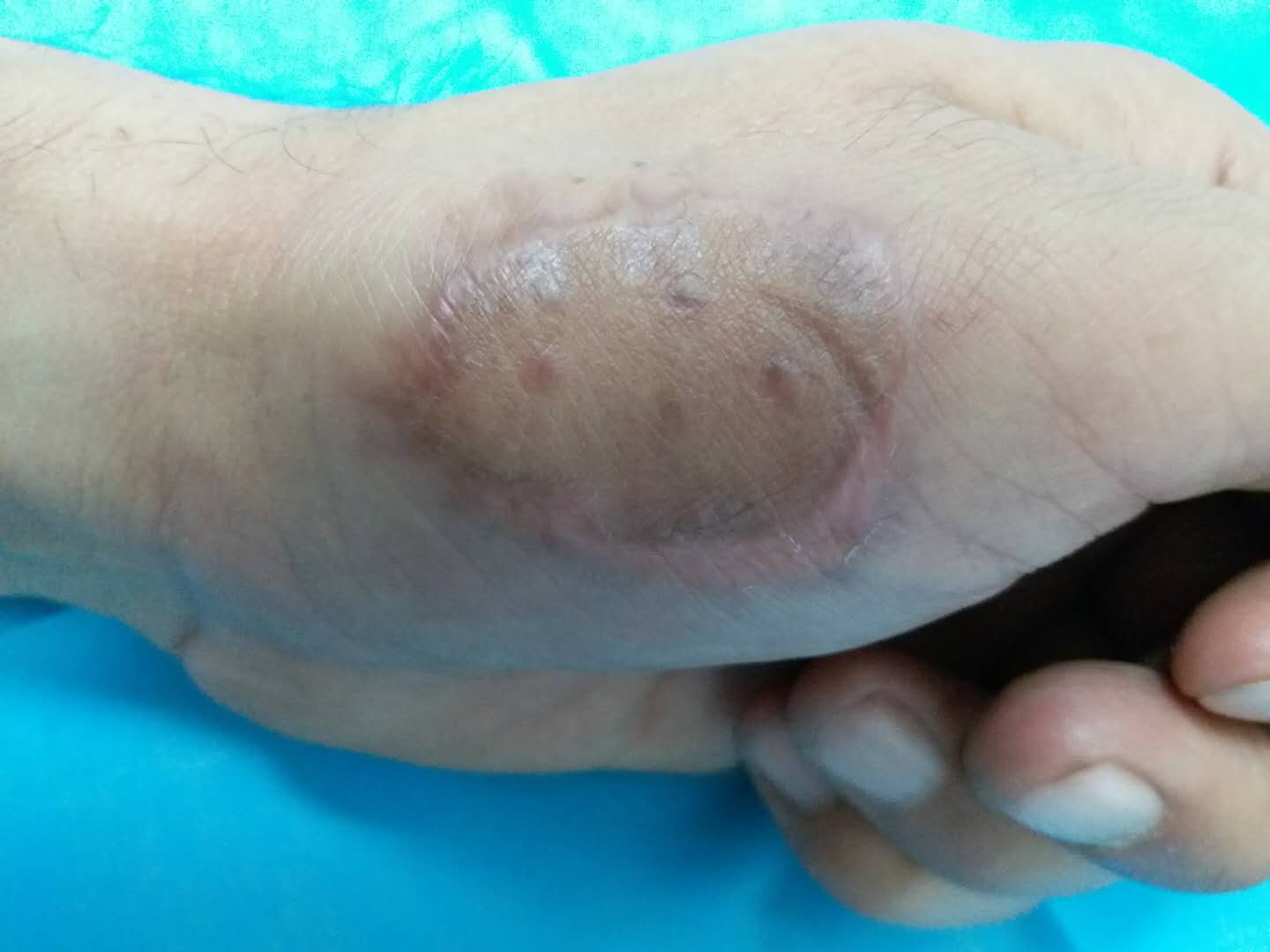 Figure 4 Six months after surgery.Table 1 Reported cases of Bowen’s disease on the palm (1999–2019)	N/R: Not reported.AuthorsYearAgeSexSymptom durationSize (cm)TreatmentRecurrenceFollow-upPossible incentivesCöl et al[3]199935M5 yrN/RCysplatin and 5-fluorouracil, radiotherapyYes6 moArsenicCavicchini et al[4]201059M5 yr1.4 × 1.2N/RN/RN/RHPV42Harnalikar et al[5]201142F15 yr5.0 × 6.05-fluorouracilN/RN/RArsenicMurao et al[6]201376F2 yr1.6 × 1.0ExcisionNo1 yrHPV52Kitamura et al[7]201449F4 yr0.8 × 0.8N/RN/RN/RN/RNakayama et al[8]201685F2 yr3.5 × 2.8ExcisionN/RN/RHPV16Wilmer et al[9]201348M15 yr1.5 × 1.0ExcisionNo1 yrN/R